SOMMARIOSOMMARIO	1COMUNICAZIONI DELLA F.I.G.C.	1COMUNICAZIONI DELLA L.N.D.	1COMUNICAZIONI DEL COMITATO REGIONALE	1COMUNICAZIONI DELLA F.I.G.C.COMUNICAZIONI DELLA L.N.D.COMUNICAZIONI DEL COMITATO REGIONALECOPPA MARCHE PRIMA CATEGORIAERRATA CORRIGEIl calendario del girone n. 12, pubblicato nel CU n. 18 del 21.08.2023, deve intendersi modificato come segue:12) MONTECOSARO/VIGOR MONTECOSARO (sab. 09.09 h. 15,30)	Rip.: URBIS SALVIA A.S.D.	Pubblicato in Ancona ed affisso all’albo del Comitato Regionale Marche il 21/08/2023.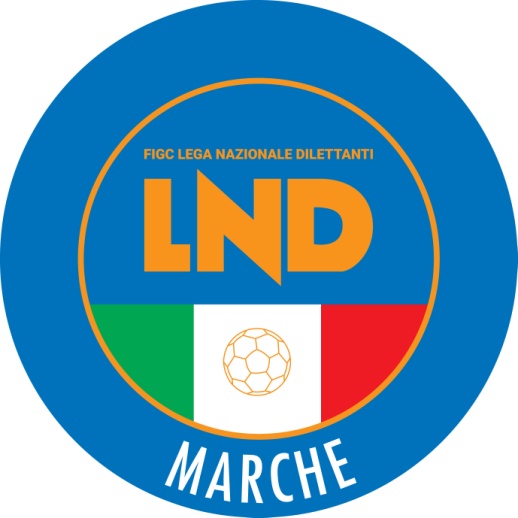 Federazione Italiana Giuoco CalcioLega Nazionale DilettantiCOMITATO REGIONALE MARCHEVia Schiavoni, snc - 60131 ANCONACENTRALINO: 071 285601 - FAX: 071 28560403  sito internet: www.figcmarche.it                          e-mail: crlnd.marche01@figc.itpec: marche@pec.figcmarche.itStagione Sportiva 2023/2024Comunicato Ufficiale N° 19 (Coppe) del 21/08/2023Stagione Sportiva 2023/2024Comunicato Ufficiale N° 19 (Coppe) del 21/08/2023Il Segretario(Angelo Castellana)Il Presidente(Ivo Panichi)